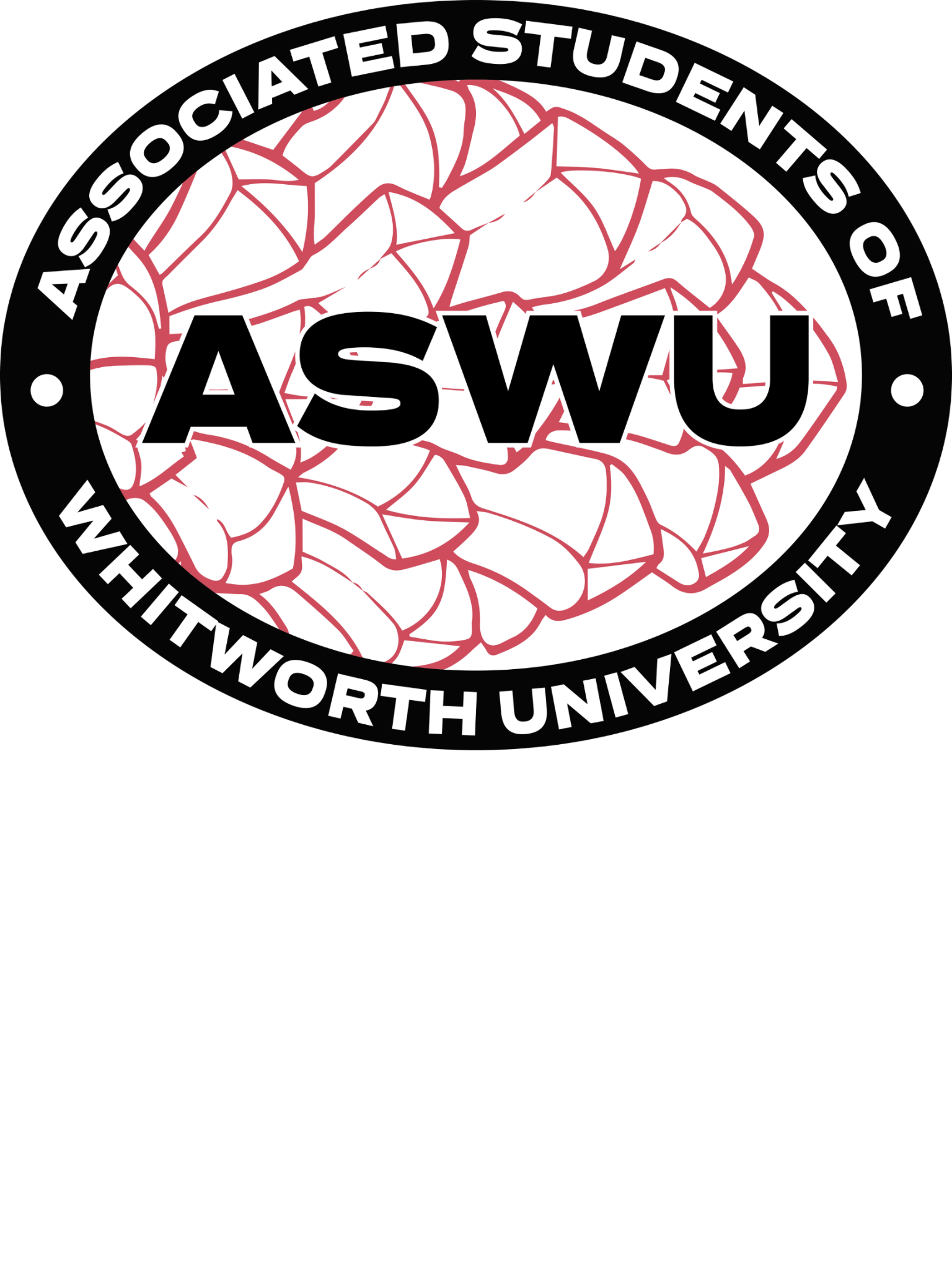 Guided by integrity and respect, we, the Associated Students of Whitworth University, strive to inspire and support the diverse student body to live holistically, embrace resilience, and cultivate an inclusive community. Through open hearts and minds, we aim to lead authentically and advocate on behalf of student voices. Underpinned by empathy, our goal is to foster a dynamic culture wherein honesty thrives, equity is nurtured, and civil discourse prospers, creating a sense of belonging and well-being.______________________________________________________________________________________________________________2023-24 ASWU Meeting Minutes October 4, 2023Executive Members:Georgia Goff | President                                                                                            	PRESENTGrace Johnson | Vice President                                                                              	PRESENTMichael Stavridis | Financial Director                                                                         	PRESENT Jamie Gassman | Communications Director                                                                  PRESENTCoordinators:Kenzie Quinn | Campus Activities Coordinator                                                          	PRESENTGwen Brantner | Club Coordinator                                                                             	PRESENT       Reeshika Sharma  | Cultural Events Coordinator                                                           PRESENTSamie Schaffer | Senior Class Coordinator                                                 	               	PRESENTAngel Ainembabazi | Spiritual Life Coordinator                                                           PRESENTTalea Blasko | Sustainability Coordinator                                                              	PRESENTGrace Uppendahl | Traditional Events Coordinator                                                       PRESENTSenators:Jennedy Cruz Hernandez  | Arend Senator                                                                    PRESENT                                                               	Eleanor Bonikowsky | Ballard Senator                                                                          ABSENT – PROXY KenzieJoie Kane | Boppell Senator                                                                                	PRESENTAustin Wolfe | Duvall Senator                                                                                  	PRESENT Niraj Pandey | International Student Senator                                                               	PRESENTMatthew White | McMillan Senator                                                                         	PRESENTBobbi Jo Crittenden | Off-Campus Senator                                                                   PRESENTStephanie Fery | Oliver Senator                                                                               	PRESENTEli Harris | StewVille Senator                                                                                     	PRESENT______________________________________________________________________________________________________________Meeting brought to order at 5:02pm___________________________________________________________________________________________________________Mission statement read by Bobbi Jo______________________________________________________________________________________________________________Approval Of Minutes from Motioned to approve by StephanieSeconded by MatthewFavor:  9|  Oppose:  0 | Abstain: 0______________________________________________________________________________________________________________What’s Up WhitworthGeorgia: Does anybody have anything? Talea? Talea: EAC had their harvest festival event on Saturday it was actually really success full we had a guestimated 200 people show up over the course of three hoursGeorgia: Anyone else? Well, if anything else pops up or crossing your brains, we do have a spot later on. So move into student highlight______________________________________________________________________________________________________________Student HighlightGrace J:  We are highlighting a grace. She is one of my non ASWU SEC members. And I've just noticed she's been the kind of on top of approving things. She was just so quick to jump in. Especially not being ASWU and just really appreciate all that she's doing. And apart from that she is a club president and a couple little leadership positions on campus. So just wanted to highlight her and all she's doing for elections.______________________________________________________________________________________________________________Club UpdatesGwen: We have one update todays its Michael from swing and ballroom daneMichael : My name is Michael I'm the president of the swing & ballroom dance club we put on dances on campus, a lot of fun. So we have gotten pretty good attendance. We had our first event in September. I think we guesstimate around 35 to 40. Pretty good for we're not great about advertising that one because it was sort of in September, but coming up we’ve got we actually have all of our events for this semester in the schedule. So we've got a couple workshops October 15 and dance on October 20. Another workshop on November 10th. Dance On November 17. That one is kind of one we're really trying to push through a really big one. That's our Masquerade. Last Last year, we had around 80 students in the chapel and the year before we had over 100 at that one. So we like to push that one was like a really big fun one. We do like a Venetian mask giveaway like surprise of the best outfit, the masquerade theme. And then in December, we're working with the jazz one of the jazz bands, they're going to come and do live jazz music on December 1 for us for dance. We've done that before. People have really enjoyed it. Since our events are one of the things supposed to say in a cool update, but I'll go we are always happy looking at further other clubs that want to work with swinging ballrooms kind of help, like do a combo event we'd always be open to doing that you can reach out to me. And I was right there. I think that's all important things. questions that anyone hasBobbi Jo: Are the workshops open to anyone?Michael: Yes, workshops are open to everyone. And they're not required to go to the dance, but they're usually a lot smaller, so you get more kind of intensive teaching. And it's the same dances that we're going to do at the dance. Just get a little preview.Eli: Can you read those dates one more time? Michael: Yeah, absolutely. So we've got a workshop on October 15 do you need the times as well? Okay, October 15, dance on October 20. And then another workshop on November 10. And then another dance on November 17. And then December 1, will be the last one of the semesterTodd: was gonna also say that Michael's done a great job of putting all these events in HFS. So if you want to see the whole schedule, it's it's in the app or it's on the desktop campus groups siteMichael: Thank you______________________________________________________________________________________________________________Club Proposals Gwen: We have four club proposals and then we will have we. They will be presenting their club and once at all what it's all about and what our mission is. And then we will have week before we vote. Can we actually do real estate club first and Afrika because he has to leave?Georgia: Of CourseAfrika: So my just given like a basic overview of the club. Well, hi, guys. My name is Africa. I'm a senior I transferred from Bellevue college, but I wanted to start the most take clubs provide an opportunity for students to like network and also explore opportunities in real estate. We'll be having site visits resources on like, commercial real estate areas that you might want to get into. We'll have speakers come in. We'll be meeting once a week. We're still trying to get operations figured out because we're supposed to start last spring.But this will be an opportunity for anybody to explore the real estate industry.Georgia: Is this going to be more so for folks who are looking to go into real estate career wise or is it help folks who are looking for housing?Afrika: I wanted to make this as welcoming to anybody. Other commercial real estate industry was something I was familiar with. And I do development Asset Management Committee frameworks. I'm also Program Manager for commercial real estate internship team group for in Seattle so It’ll  be open to anybody. I'll be more information on just kind of like exposing to industry with speakers and life storiesBobbi Jo: About how many people are interested in your club?Afrika: Our Interest list was about 20 people as of last spring.Georgia: Thank you so much. Do we have any other questions?Gwen alright we have Ally presenting Sigma Tau Delta which is a chapter of the English Honor Society.Ally: Yes what she said we are a chapter of Sigma Tau Delta which is an English honors society. It’s a really good professionalization opportunity. Basically want to get people into organizations and internships and networking, get into the conventions and submit paper and presentations, it’s open to anybody but to go the convention you do need to be a member so we wanna get people in that if their interested.Bobbi Jo: About how many people are interested in your clubAlly: About 20Georgia: Is it only open to English majors and then what does the process of becoming a member look likeAlly: So it's open to anybody. We had some English majors and majors. Various people have interest. Membership is invitation only. So if you can reach out through one of our advisors where they can contact and they'll physically just interest invitation.Georgia: is their like a fee?Ally: Whitworth has covered it in the past so we are hoping for thatGeorgia: Any other questions?Gwen: It was supposed to be film and narrative club is their someone here to represent that? Jamie: Point of information you can give a quick rundown of as much as you know about the club. That way we can still vote on it next week.Gwen: So basically, my knowledge is, it's just a space for anyone interested in film and sort of like just any cinematography to kind of talk about that. I know that they like to do weekly meetings, and at least events once a month, where they go to the theater, and kind of watch films and analyze them. So yeah, just the general idea. I think their interest was around 20 people. Yeah. And the other questions I can try to answer.Georgia: Did they say roughly how many folks were interested? And then how would that look? Cox wise, like, are they having their students pay for tickets each time?Gwen: I think their interest was like 20ish people. I am not sure. I am assuming they're going to use a budget but it probably be a tickets or the budget and like snacks and stuffGwen: Our last club is Human Performance Club Michaela: So I'm Michaela up. Everyone calls me Mickey. I'm here to talk about the human performance club. Basically, it's just a club where we we're gonna meet monthly, do group workouts just kind of learn different aspects of health or wellness that kind of translates into your everyday human performance. So we're gonna use the human performance lab here on campus that's located in Dornsife, we just thought it would be a great opportunity for those that aren't in health sciences to be able to use that space and just kind of get to learn what the lab is all about.Steph: Is it for anyone or just health science majors?Michaela: Our interest right now is only health science majors. Just when we were talking about it, we've only consultants those folks but open the ground.Georgia: So you said the meetings or monthly or those like just the workouts?Michaela: so we're thinking of just like integrating workouts in and like instead of a meeting, but like our plans are to at least get together once a month at a minimum, but then maybe do like different workouts throughout the month and just kind of see what everybody's schedule looks like or something just kind of boosts confidence in those like different workout abilities.Georgia: Alright any other questions? Anyhting for the good of the order before we move on? Alright we will move on to financial director updateFinancial Director UpdatesMichael: Budget Committee updates budget meeting next week, Finance Committee, sorry, so that's a correction. We will meet next week Tuesday though. So any requisitions that want to get want to get them in please get them in for them. Otherwise, I was gonna give you a count totals but I just looked at the number and that seems incorrect. So I don't want to give you guys wrong numbers. So I'm meeting with Laurie and Todd tomorrow and we're going to discuss account totals then. So next week, I'll give you a count total numbers. Thank you. Awesome.____________________________________________________________________________________________________________Vice President UpdatesGrace J: Okay, um, let's see elections update. So that is happening currently campaigning and Election Day is this Friday. So just keep that on your radar and again just as a reminder, student leaders cannot endorse any of the candidates so don't tell your friends to go vote for your bestie or whoever and then I wanted to revisit election tabling pull that up okay, um, I just wanted to revisit if anyone else has any other availability to help table on Friday this will just be telling people to Jamie do and zooming in a little, this will just be you know having the ballot QR code reminding people to vote will have I voted stickers and candy and then again if you can't do any of these days let me know as well. Well, looks pretty great. Awesome so far. So I will send you all a reminder of what time slots you signed up for. And then as always, I have Sodexo meal cards after the meeting.____________________________________________________________________________________________________________President UpdatesGeorgia: Thank you. Okay. On to my updates. Hi, y'all. I missed you. First things first Fall Retreat everyone's favorite time of the year. That is October 21. It's going to be from 9am to 12pm. Noon, in the Dornsife Health Center BasementJoie: The new building?Georgia: Yes October 21st it is a SaturdayGeorgia: As a reminder, it is specified in your contracts that it is mandatory to go to so please do everything in your power to move things around if you need to. And just keep us in the loop. If there are any issues, as of right now, we are expecting to see you all there and lunch? I believe so. So yeah, it's gonna be fun. It'll be with the whole team, everyone who's been elected at the end of this week. So it'll be not only good for us to come together and just kind of review anything that we need to review from the summer, but also to get to meet and bond with our new members as well, which is really exciting. Okay, um, next thing Board of Trustee committee updates. As of right now, here are the folks who have volunteered for those committees. And I just want to make sure that everyone is up to date on this. So generally, I have you for the Academic Affairs Committee. That is October 12, from one to three in Weyerhaeuser. 303, I can also send this information out later on finance committee is Michael. You're going to be Thursday, October 12 one to three. In ABC, Talea and Jamie, you're on buildings and buildings and grounds. Excuse me. That's Wednesday, October 11. That's the only one that doesn’t meet on Thursday, one to three ABC room. Institutional Advancement Angel. That is going to be Thursday, October 12, one to three Weyerhaeuser 305. And then Student Services Georgia and Kenzie, that is going to be October 12. One to three Weyerhaeuser 205. Preferably, we have more than one students go into these meetings. As of right now. We're okay. Is there anyone who is willing and able to sign up for one of these meetings? I might do that just because Jamie that is like six hours worth of meetings in two days. So I'm gonna move you to finance and then grace. I'm gonna put you with Talea at buildings. Slayyyy. Thank you all so much. I will get that sent out tonight. And if anyone needs an update on where and when those meetings are.. Lastly, safety committee, I wanted to provide a quick update on that I do still have a list of folks who are interested, I have decided to wait on appointing a head of that committee slash really starting it until we have our new members just so that way they are involved in the loop as well if they choose to be in the meantime, I'm going to be doing some groundwork and stuff so that once we do have them we can get the ball rolling, and we're not falling behind at all. But I just wanted to be transparent in that and to be updated. Any questions on that concerns? Okay. I think that's all I have. ______________________________________________________________________________________________________________Past Events:Mac Combat: Matthew: Mac combat, it's about as well as I expected to go. That's not saying it went bad it went it went good. I only expected about 30 people to show up which is what we got can't really expect too many people to show up to an event where we're going to end each other with swords. It's a very catering to a very specific category of people. But the event one well.Georgia: Is there any feedback about mac combat? I will say that the posters were very coolNiraj: I guess it’s unavailable but one of our friends got a concussion and so maybe make the swords more softerKenzie: Its with foam and duct tapeNiraj: I mean there’s always going to be risk and I guess there were waivers signed but there’s always ways to be saferMatthew: point of information for that there was a rule that said you're not supposed to hit people in the head. So I did as much as I could for weapon safety and people safe.Georgia: That is the risk you runMatthew That is why we have the waivers to do what I cannot______________________________________________________________________________________________________________Upcoming Events:Student Market: Kenzie: Hi, well, student market is coming up on Monday from nine to one in the loop. I have so many people selling things. And you should definitely come and spend all of your money. Not all of it, but just some of it, some of your money at Student market, because there's gonna be some cool stuff there and we want to support our students. Because you'd be students to come spend your money at student marketGeorgia: Any questions? What kind of goods are being sold this yearKenzie: there's going to be jewelry and clothing and cool crochet things. And Jamie is making sauce and selling it. And I've got a group of her I have a pair who are making I believe it's some sort of Filipino food and pre packaging it and selling it at the market. I mean good galore. You want it it's probably there awesome.Niraj: Given that all foods is this one of those times that foods need to go through evaluation from Sodexo?Kenzie: No it’s pre packaged and I’m not the one providing it. Also I wasn;t told until after I had the event approved, so I had no idea until I had already approved them to do it.Gwen: point of information believe they did email  Dan about having food. I don't think they I think they just didn't get approved. Kenzie: they're free making it repackaging it so I think it's because it's like a student's business instead of just offering free food I think it's a whole differentFiesta! Fitmo y Sazon:Reeshika hi everyone the events on Monday 6-8 I the MPR not the loop I need some help I need two people for set up at five and three people for cleanup around 7:45 Georgia: Reeshika how long is set up?Reeshika: One hourGeorgia: And then what was the other one you asked about? Reeshika: Cleanup at 7:45 and I need one more for cleanup. Thank you, and I should see you all thereGeorgia: Are there any questions for Reeshika?Todd: I do where the food coming from?Reeshika: I might say it wrong but it’s Choo Choo Tortas and from Spokane ValleyGeorgia: What is the drees code looking like slash is their oneReeshika: yeah I think just be your self look goodGeoriga: Is their any other questions for Reeshika Harvest Party:Kenie: Party time. Hi alll. It's time. I need so much help. And I love you all dearly. I need one, two, three, four, five, six, seven, eight I need eight people. Um, and, um, basically, I would just ask that you be there at 6:30pm and stay until the end, which I know is a lot of time. Which is why I say I love you all so much. Basically, you will either be in carnival games, minute to win it games, or my fancy little mocktail bartender slash costume contest judge. So if anyone's interested, can you please Yes, go ahead GwenGwen:  I am passionately interested in the Costume contest judgeKenzie: would anyone else please also if you can't get there right at 630 That's okay. Just as long as you get there before eight so I can train you on some things. I just there's a lot of things here.Georgia: I may or may not be out of town, If I’m not then I am happy to help. which I know was not super helpful to you right now. Kenzie: No, that's okay. I'm gonna put you down anyway. Isn't may take what I can get. Literally. If you have any sort of hesitation. I will take what I can get. Please. I love you.Grace U: I might be there in time. Again. I don't know when I'm driving back over.Kenzie: Well, I'll continue to bother everyone. Oh, yes. JennedyJennedy: I can helpKenzie: Do you have a preferenceJennedy: Preferable where I’m in a single spotKenzie: Well like carnival games minute to win it gamesJennedy: I’ll do Carnival GamesKenzie: Slay. Any other last call? Until I bug you again tomorrow? Yes?Jennedy: Is their nay less engaging roles?Kenzie No, I mean, by actively engaging with the games, it's just eager. Making sure people are following the rules and then giving out raffle tickets.Jennedy: Oh you’re not playing themKenzie: anymore. I just need two more, or three. Okay, I will continue to bug you. Yes?Gwen: The customer judge can like to do drinks also. Like, Kenzie: yeah, it's bothKenzie: And then really quick, another thing, another little added thing that I think you all will be very interested in. So one of the games that's going to be there is called Key Club. And is this a fundraiser for Spring Fest. And as you all know, one of the rules we have an absolute is that we cannot win any prizes. But I've chatted with Todd a little bit. And we've decided that since this is a pay in game, you have to pay $10 for a ticket, hence why it's a fundraiser. You guys can participate in this. And the prize for so the way it works is you buy a key or you could buy multiple keys. There's 100 keys and one key opens the lock. And If your key opens the lock, you like the price. It's a fundraiser $10 A key and what you can win is an iPad Pro brand new 124 gigabytes with the Apple Pencil second generation, the magic keyboard and a $100 e Apple gift card it's a price worth about $1,500 So I don't think $10 is much of an ask. So if you guys would like to participate tell your constituencies and bring them with because you guys can also participate this Georgia: How many keys are available for purchaseKenzie: 100 So Total if I sell all $1000 that will go to Spring Fest. So if you want Spring Fest to happen this year, please tell your constituency to go buy some keys because that's an expensive event. Georgia: She do be pricy. Kenzie She do be priceyGeorgia: Any questions? Kenzie: Oh, yes. I would love you all forever. Everyone came and bought a key. Thank you. I will put you on my list. For sure. Because can I put people on your list?Georgia: Any questions?Kenzie: Please come and show up Homecoming tailgate:Grace U : So hope you have a wonderful Wednesday. The Homecoming tailgate will be next Saturday from ten to one right outside the music building. It's very much come and go as you please. So it's it is right. The one big Whitworth weekend. It is open to all family, friends, alumni, staff, faculty, so please spread the word. And I also would like some help. So a couple of the jobs that I need help with. We're gonna have a concession stand and that will be we will also be featuring a pirate dog for the first time ever. The concession stands to first 50 are free. So if you're there early, Sodexo has requested for two volunteers options and a time commitment tend to vary another couple jobs I have I just need some help just walking around and just making sure that the games to go on. All right, and then some setup and cleanup. Is anyone willing to help with concessions you just be sitting there and handing out hotdogs? 10 To 12. The hot dog is a hot dog with bacon and 1000 island dressing on it. Sodexo is very excited. Is anyone willing to come help and with the cornhole tournament from 10 to 1130 and then if anyone willing to come at like 930 for setup, I just need like one person, and then one person from one to one thirty just for cleanupOff campus Hangout:Bobbi Jo: Yeah so this is kind of just more of like a chill event. It's like halfway through the semester just kind of like trying to get through it's just gonna be like, yard games and it'll be pizza and hot chocolate. It's supposed to be at holmberg park, but in case it gets rained out, it'll be Graves Gym in and I will be asking for help. Next week after I get a chance to talk to the new reps.Georgia: Any questions, cool, ______________________________________________________________________________________________________________Constituency ReportsArendJennedy: Arend Residents are doing good. We still have very active nights. There have been complaints about our internet in certain areas like the fishbowl and the lower lounge on the first floor. There appears to  be dead zones this year for the internet .  They mentioned this on Monday. This has been resolved. It got fixed this afternoon. Our Piano’s are played almost every day in the afternoons. Most enjoy the music while studying in the lounges.BallardKenzie: Ballard’s been green. We are enjoyinh the last feelings of Summer before winter crushes us under it’s suffocating heft. Ballard is full of eager glowing faces due to the suuuuuuper spooky haunted house sign ups that were just releasedBoppellJoie: Boppell is doing well. Nothing new or interesting this week. We are excited for the leaves to fall and the cozy weather.DuvallAustin: Everything is going well in Duvall. Residents are excited for our upcoming pod parties and Fenton's dance. Nothing further to report.International StudentsNiraj: The International students are doing well. We had a fun Karaoke night yesterday, which was a lot of fun. The Winter Gear Program is getting a lot of traction having help 50 people since it started last week. We did a hiking trip to Bowl and Pitcher last week, and soon we’re doing a biking trip as well. Overall, everything is great.McMillanMatthew: Mac has been doing well this week. Our first event of the year went well. I haven’t had any complaints, and I can see that the first years are getting along well. Other than that, there is nothing new to report. Off-Campus StudentsBobbi Jo: Off-campus is marvelous! We are all excited for the upcoming Halloween events and fall break approaching fast. Most of us have had our first exams and we’re anticipating a break. We’re also excited seeing all the campaigning for so many off campus rep candidates!OliverStephanie: Oliver is still doing well and is social! Nothing much new this week besides people getting busy with homework and studying for tests. I've gotten some students excited about Oliver Twist which has started to be planned and will be at the beginning of NovemberStew-VilleEli: The residents of Stewart and The Village are doing well. They are pretty quiet, staying in their rooms most of the time, doing homework or unwinding with music or video games, but they are still kind and willing to help each other out__________________________________________________________________________________________________________Shoutouts and for the good of the orderJamie: we actually got a shout out from Allison at the print shop. She would just like to say I'm going to read she said my assistant Tamra and I wanted to send kudos to the ASWU students who are doing an exceptional job with preparing and submitting their print jobs from events to dorm newsletters. Great job.Georgia: Oh, yeah. Okay, for those of you who are not aware, we had a lecture two days ago really cool. entitled The man I saw them kill my Christianity and death row, which was really cool. There's a lecture tonight by Dr. Jain home. I unfortunately do not remember what it's about. But I am required to be there. So if anyone would like to come with me or is interested in it, it's gonna be super cool. And then there's also a lecture tomorrow morning, early tomorrow morning downtown, the President's Leadership Forum. I don't know how many of y'all are signed up to go to that, but it's gonna be a super cool opportunity to talk with Bryan Stevenson, who was the author of Just Mercy. It's really exciting. I said, a few shout outs. Shout out to everyone who sent me a lovely, lovely Get well soon note I really did appreciate it. My recovery was not fun. So that was very nice to come back to. And also shout out to the execs for being just amazing and allowing you to be able to take time off and feel that everything would be okay and I really appreciate it. All of you as well.Kenzie: Okay, so I have a few theater things, as you all know much do about nothing is opening next weekend on the 13th. So they've got shows on Friday, Saturday and Sunday, that weekend and the weekend after seven o'clock, I believe is when or is when it opens. And then on Friday and Saturday, and then on Sunday, it's at two. And then also, we have something that we call feature first, which is a show that only freshmen are in. I'm the director so you should definitely come make an effort to see that that'll be in November. So just keep your eyes peeled. Yes.
Georgia: much ado about nothing is a Shakespeare comedy correct?. Will it be like Shakespearean words? Kenzie: apparently also they are doing some pretty fun modern stuff like I don't know. I guess they drive a golf cart on stage. I don’t know I’m not in it this year._____________________________________________________________________________________________________________Motioned to adjourn meeting by KenzieSeconded by Bobbi JoFavor: 9  | Oppose: 0  | Abstain: 0Meeting adjourned at ______________________________________________________________________________________________________________